Список УРС, БП разыскиваемых ОМВД России по г. Невинномысску на 13 сентября 2018г.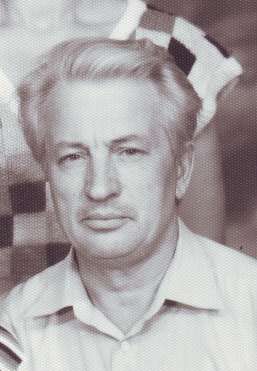 ЯдыкинАлександр Семенович 18.10..р.,ул. Менделеева, 7 «а» кв.5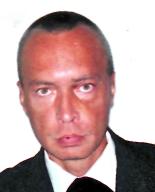 Зубарев Олег Николаевич,11.10..р.Псих. интернатул.Социалистическая, 107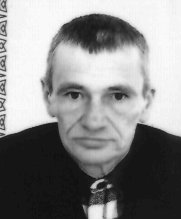 Пьянов Владимир Витальевич, 21.01.1960 г.р.Псих-. интернатПьянов Владимир Витальевич, 21.01.1960 г.р.Псих-. интернатГречкин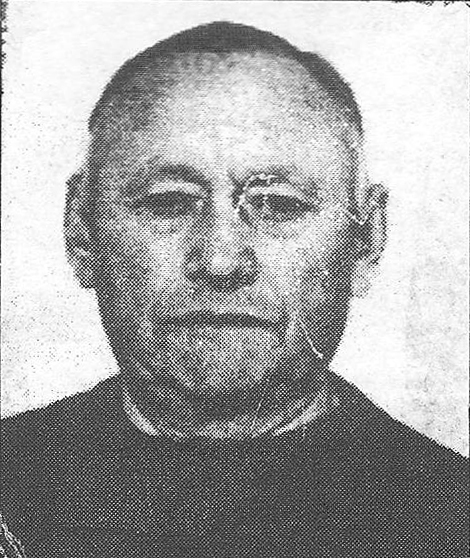  ЮрийФёдорович,14.09.1937 г.р.ул. Маяковского, 18 «а» кв. 15Гречкин ЮрийФёдорович,14.09.1937 г.р.ул. Маяковского, 18 «а» кв. 15Худайбердиев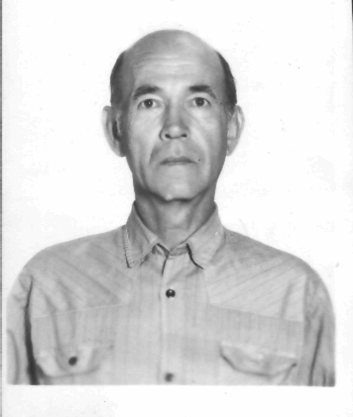  Якуб (Владимир) Муханович, 11.10..р.Ул. Чайковского, 7 ком 2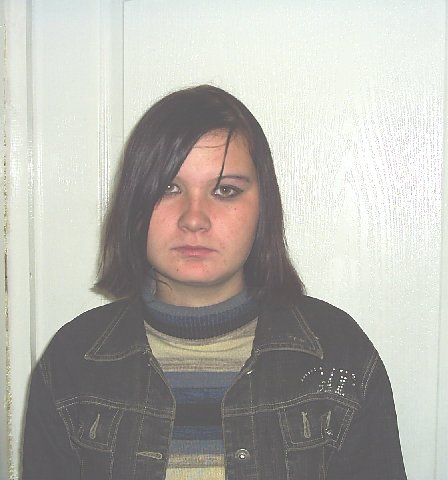 Аношкина Валентина Николаевна, 04.06..р.ул. Школьная, 41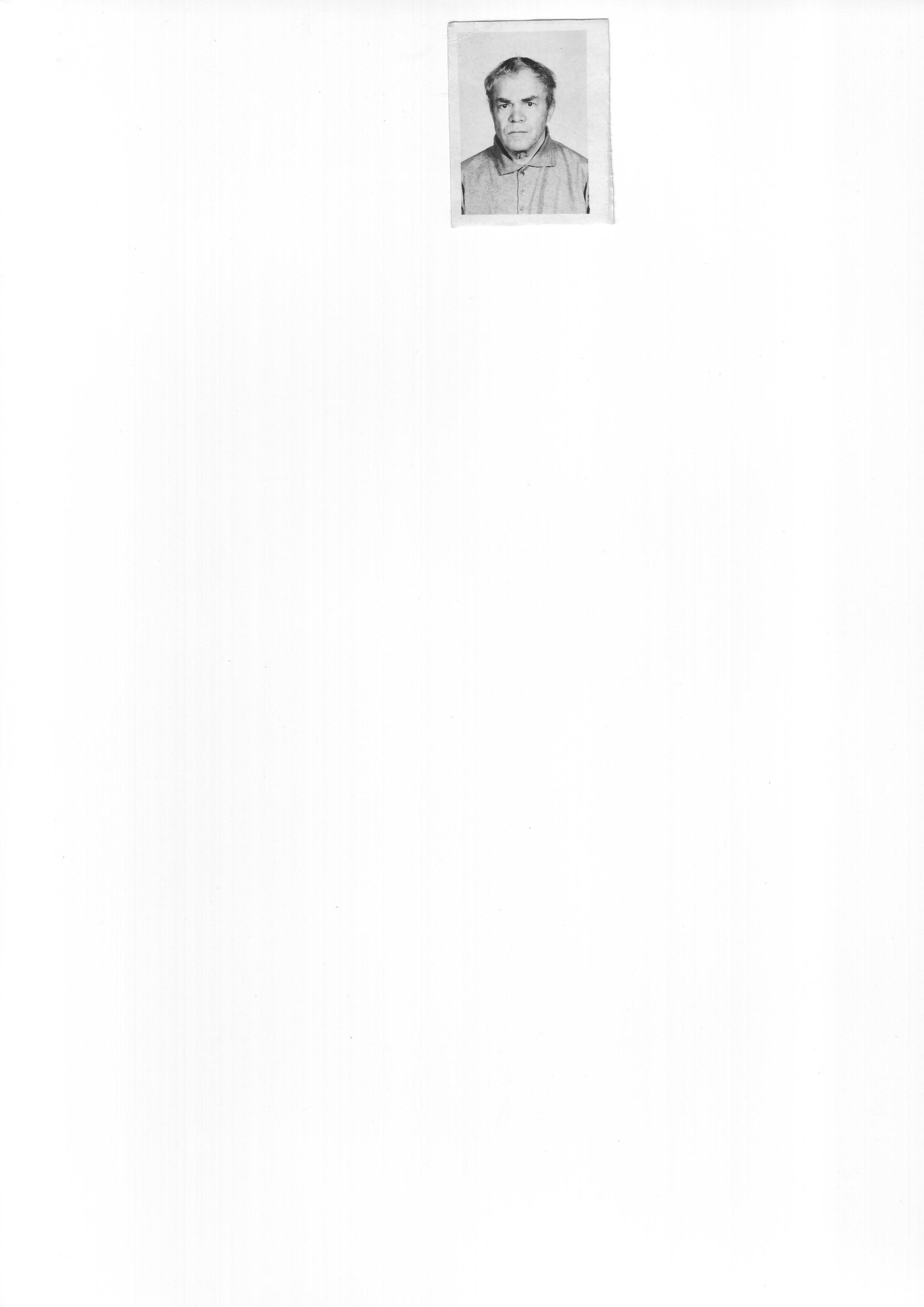 Каневский Лев Яковлевич, 17.07..р.ул. Гагарина, 23 «б» кв. 7РФКаневский Лев Яковлевич, 17.07..р.ул. Гагарина, 23 «б» кв. 7РФСерков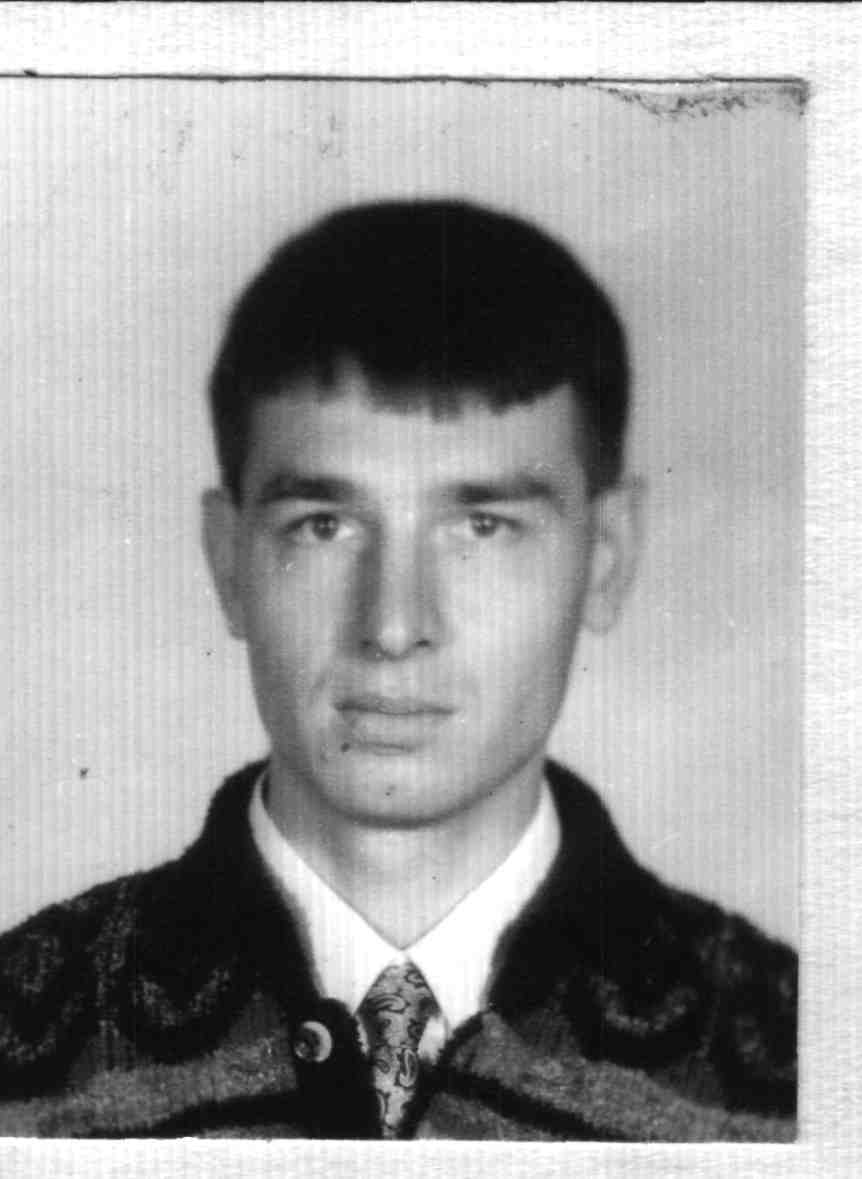 Андрей Сергеевич, 29.10..р.СерковАндрей Сергеевич, 29.10..р.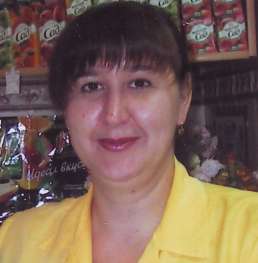 Ветрова Светлана Николаевна, 10.12.1970 г.р. Невинномысск, ул. Водопроводная, 347 кв. 7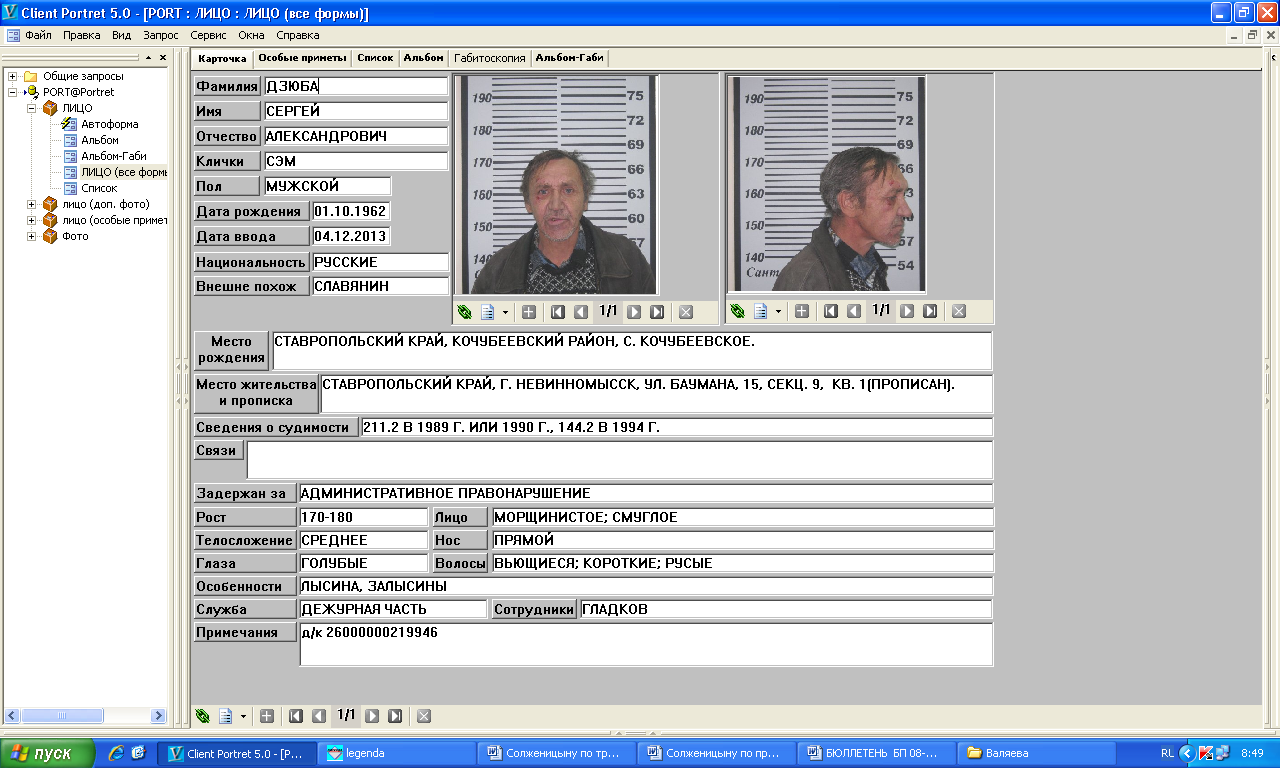 Дзюба Сергей Александрович,01.10..р.ул. Баумана, 15/9 кв. 1.Скуратов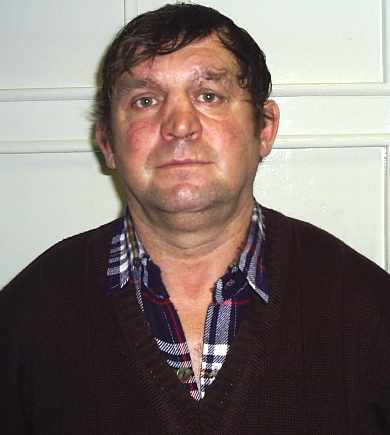 Виктор Иванович, 26.09. 1956 г.р.ул. Линейная, 26СкуратовВиктор Иванович, 26.09. 1956 г.р.ул. Линейная, 26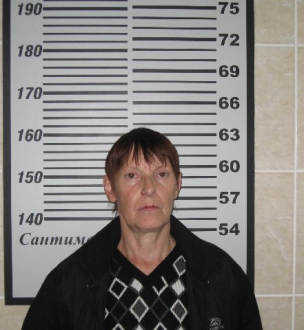 Храпова Светлана Валентиновна, 20.06.1958 г.р.ул. Пугачева 15 «б», кв. 2Храпова Светлана Валентиновна, 20.06.1958 г.р.ул. Пугачева 15 «б», кв. 2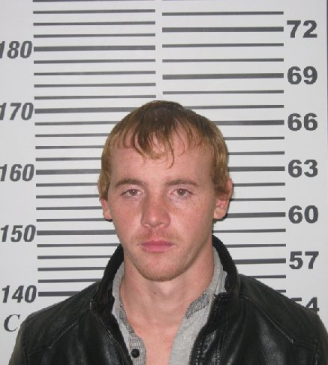 Козлов Павел   Николаевич, 26.05..р.ул. Луначарского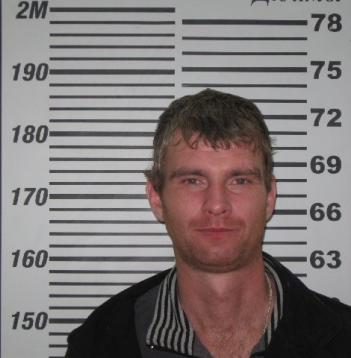 Береснев Виталий Сергеевич,06.10.1983 г.р.ул. Гагарина 37 кв. 37Береснев Виталий Сергеевич,06.10.1983 г.р.ул. Гагарина 37 кв. 37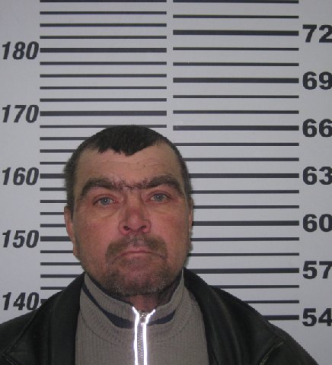 Богданов Александр Васильевич, 02.10..р.БОМЖБогданов Александр Васильевич, 02.10..р.БОМЖ Герасютина 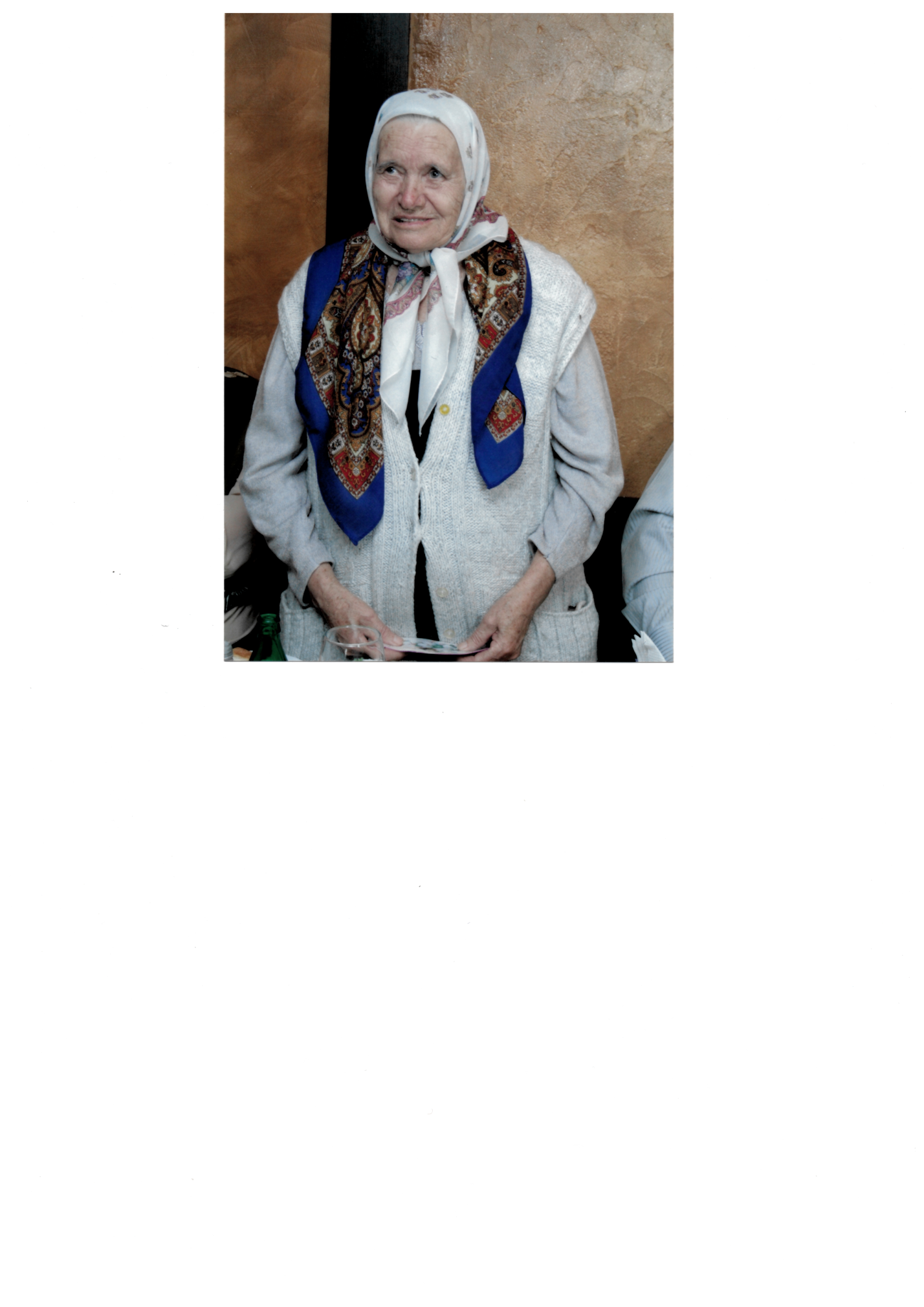 Раиса Ивановна, 19.03.1929 г.р.Ул. Трудовая, д. 53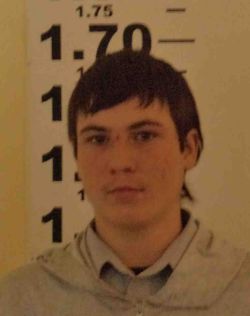 Аскаров Александр Витальевич, 03.11.1993 г.р.УРС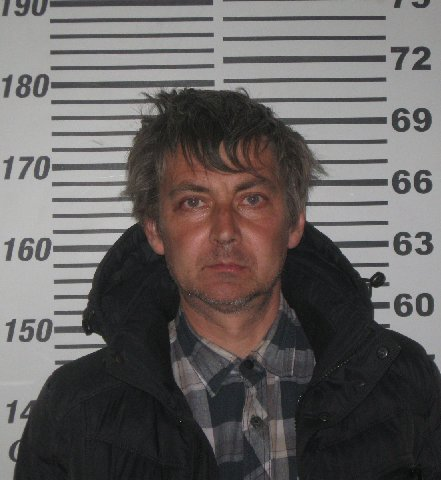 Богдан Андрей Алексеевич05.07.1965 г.р.УРС